SPaG worksheet 18 1 2021 – each page is a little more challenging, pick the one that is right for you.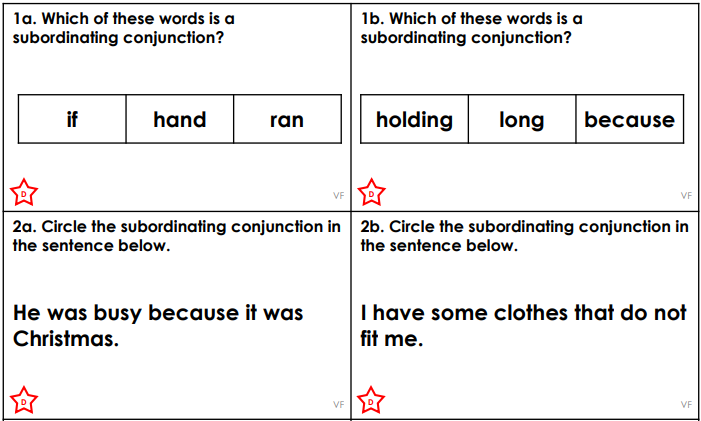 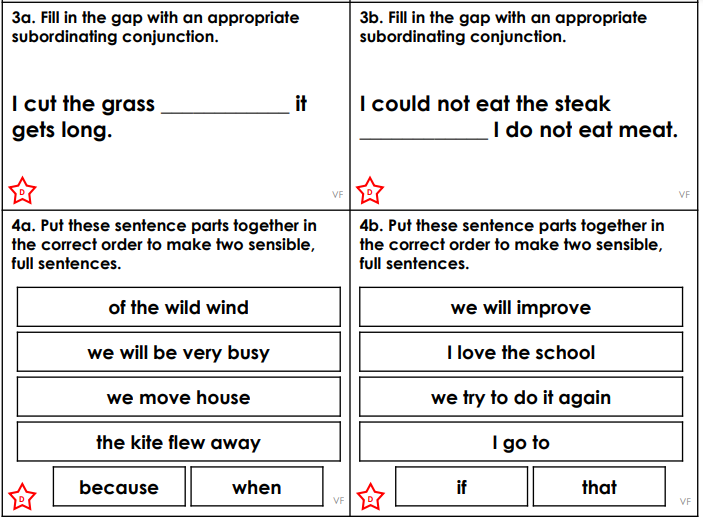 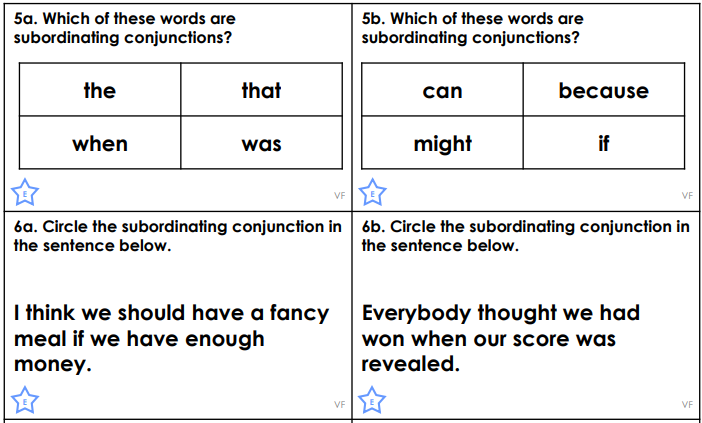 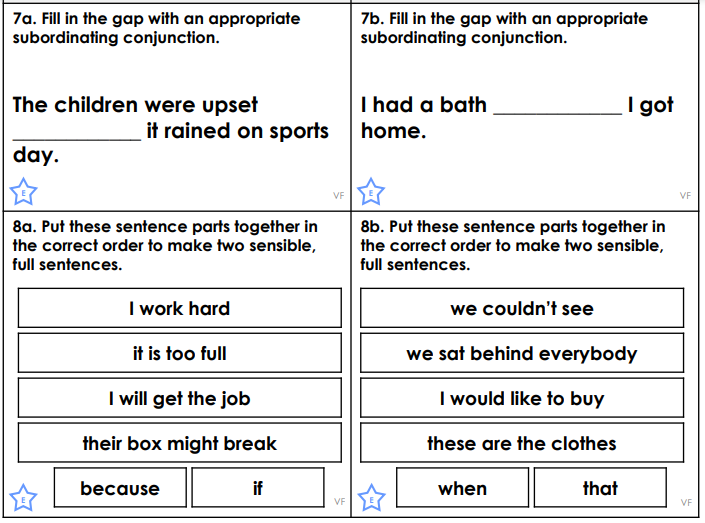 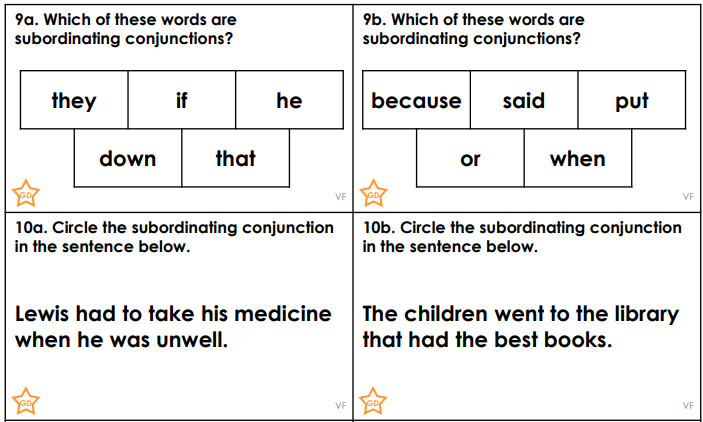 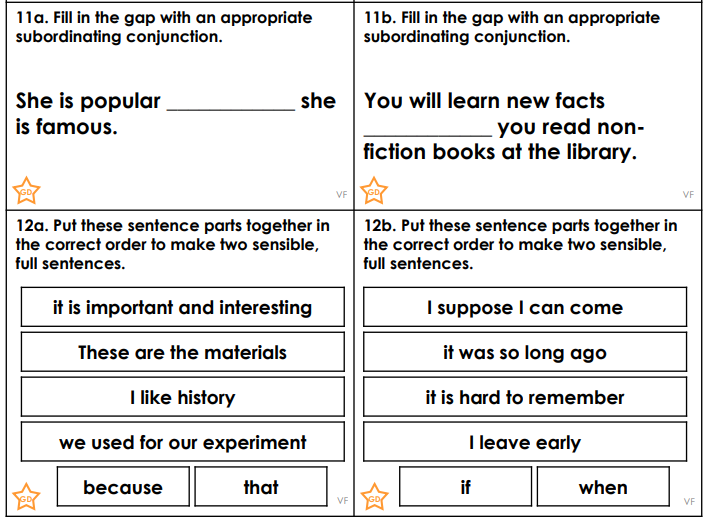 Answers: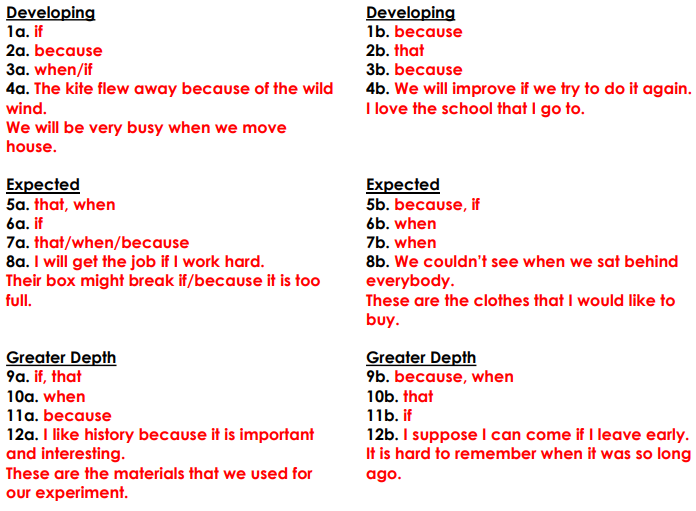 